DIVULGAÇÃO DE ILUSTRAÇÃO & BD PORTUGUESASLINHA DE APOIO À EDIÇÃO NO ESTRANGEIROUM APOIO DA DGLAB / CULTURAOBJETOCONCEDER APOIO FINANCEIRO À TRADUÇÃO E À EDIÇÃO:PARA LIVROS ILUSTRADOS E BANDA DESENHADA DE AUTORES PORTUGUESES, PUBLICADAS EM PORTUGALOU PROJETOS ORIGINAIS DE ILUSTRAÇÃO E BANDA DESENHADA DE AUTORES PORTUGUESES, INÉDITOS EM PORTUGALCONCEDER APOIO FINANCEIRO À EDIÇÃO:PARA OBRAS PUBLICADAS EM PORTUGAL OU PROJETOS INÉDITOS, NOS QUAIS APENAS O ILUSTRADOR É PORTUGUÊSQUE SE DESTINEM À DISTRIBUIÇÃO E COMERCIALIZAÇÃO NO ESTRANGEIROSÃO ELEGÍVEIS NOVELAS GRÁFICAS, LIVROS ILUSTRADOS E BANDA DESENHADADESTINATÁRIOSO APOIO É PAGO À EDITORA RESPONSÁVEL PELA PUBLICAÇÃOCADA EDITORA PODE SUBMETER MAIS DO QUE UMA CANDIDATURAPODEM CONCORRER EDITORES PORTUGUESES E ESTRANGEIROSCANDIDATURASA CANDIDATURA É SUBMETIDA PELA EDITORA RESPONSÁVEL PELO LIVRO A PUBLICARINCLUI UM FORMULÁRIO POR OBRA CANDIDATA E:O CONTRATO DE DIREITOS DE AUTOR – PARA ILUSTRADOR E ESCRITOR (quando aplicável)O CONTRATO DE TRADUÇÃO (quando aplicável)A DATA LIMITE DE CANDIDATURA É O 31 DE MAIOA CANDIDATURA É ENVIADA POR CORREIO POSTAL OU ELETRÓNICO: internacional@dglab.gov.ptA receção dA candidatura é sempre confirmada por email. Caso não receba uma mensagem de confirmação, no prazo de uma semana, por favor contacte:  internacional@dglab.gov.ptAPOIO FINANCEIROO APOIO É PAGO ATÉ AO FINAL DO ANO DE CANDIDATURAENTRE DGLAB E EDITORA É ASSINADO UM ACORDO QUE ESTABELECE OS TERMOS DO APOIO A CONCEDERCOMPROMISSOS DA EDITORAAS OBRAS APOIADAS DEVEM MENCIONAR O APOIO RECEBIDO ATRAVÉS DA INCLUSÃO DO LOGOTIPO EM VIGOR E DA SEGUINTE FRASE:		Com o apoio da DGLAB | Cultura − PORTUGAL A MENÇÃO PODE SER IMPRESSA NA CONTRACAPA OU NA PÁGINA DE CRÉDITOSA EDITORA ENVIA À DGLAB 5 EXEMPLARES DAS OBRAS PUBLICADASPARA MAIS INFORMAÇÃO CONTACTAR:DGLAB Direção-Geral do Livro, dos Arquivos e das Bibliotecas Torre do Tombo – Alameda da Universidade – 1649-010 Lisboa internacional@dglab.gov.ptDIVULGAÇÃO DE ILUSTRAÇÃO & BD PORTUGUESASLINHA DE APOIO À EDIÇÃO NO ESTRANGEIRO(Por favor, não preencha este formulário à mão)EDITORANOME: 				 PESSOA DE CONTACTO: 	___		 EMAIL: 	 MORADA: 				 CÓDIGO POSTAL 	  CIDADE: 		 PAÍS: 	 TELEFONE: 	 WEBSITE: 		 NIF: 	OBRA A PUBLICARTÍTULO: 			 ILUSTRAÇÃO: 			 TEXTO: 			 TRADUÇÃO: 	EMAIL: 		 LÍNGUA: __	TIRAGEM : 		PÁGINAS: 	 PREÇO DE CAPA: 		 DATA ESTIMADA DE PUBLICAÇÃO (MM-AAAA)): 	EDIÇÃO PORTUGUESATÍTULO: 		 EDITORA: __	DATA DE EDIÇÃO (MM-AAAA)): 		 Se se tratar de uma antologia por favor anexe informação sobre as obras e autores que integra.ORÇAMENTO4.1 DIREITOS DE AUTOR (ADVANCE):		ILUSTRAÇÃO:	€	TEXTO:	€	SUB-TOTAL:	€4.2 TRADUÇÃO: 	€4.3 PRODUÇÃO:	DESIGN: 	€	FICHEIROS: 	€	PAPEL + IMPRESSÃO: 	€	SUB-TOTAL: 	€TOTAL (4.1 + 4.2 + 4.3)	€OUTRA INFORMAÇÃO CONSIDERADA RELEVANTE & OUTROS APOIOS:  								POR FAVOR ANEXE:CONTRATOS DE DIREITOS DE AUTOR  CONTRATO DE TRADUÇÃO DADOS BANCÁRIOS CV DO TRADUTOR DATA: 	 ASSINATURA: 	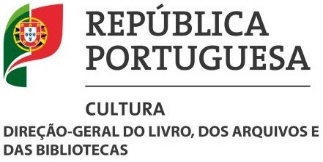 